(fiziskas personas vārds un uzvārds / juridiskas personas nosaukums)(personas kods / reģistrācijas numurs)(deklarētā dzīvesvietas adrese / juridiskā adrese)        (tālrunis)                                                       (elektroniskā pasta adrese)      (juridiskās pers. kontaktpersonas / pilnvarotās personas vārds un uzvārds)IESNIEGUMS								Valmieras novada pašvaldībasInterešu izglītības programmu izvērtēšanas komisijaiLūdzu izsniegt licenci  interešu izglītības programmai /  pieaugušo neformālās izglītības programmai (programmām)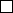 (nosaukums)Programmas licencēšanas gadījumā piekrītu informācijas par programmu publicēšanai pašvaldības mājaslapā: programmas īstenotājs;  e-pasta adrese;  tālruņa numurs;  nepiekrītu informācijas publicēšanai.Ar parakstu apliecinu:iesniegumā un tā pielikumos sniegto ziņu pareizību;esmu informēts, ka licences izsniegšanas gadījumā, ja dokumentos, kas bijuši par pamatu licences saņemšanai, ir izdarīti grozījumi, par tiem rakstiski jāpaziņo Komisijai atbilstoši Pašvaldības noteikumos “Par interešu izglītības un pieaugušo neformālās izglītības programmu licencēšanas kārtību Valmieras pilsētā” noteiktajā kārtībā. 20___.gada ____.______________                                  _________________________________                              (iesniedzēja paraksts)** Dokumenta rekvizītus “paraksts” un “datums” neaizpilda, ja elektroniskais dokuments sagatavots atbilstoši normatīvajiem aktiem par elektronisko dokumentu noformēšanu./Programmas īstenošanas vieta (vietas):Pielikumā:licencējamās programmas (kursa apjoms līdz 160 akadēmiskajām stundām) apraksts datorsalikumā (2. pielikums Valmieras novada pašvaldības 27.01.2022. saistošajiem noteikumiem Nr. 34)Pielikumā:dokumenta (apliecības vai sertifikāta) paraugs, izsniegts pēc sekmīgas programmas apguves, ja šāda dokumenta izsniegšana tiek paredzēta;Pielikumā:dokuments, kas apliecina nodrošinājumu ar vietu un telpām programmas īstenošanai;programmu realizējošā personāla izglītību apliecinošo dokumentu kopijas uz ____ lp.;cits (norādīt)